§3329.  Insufficient securityIf in a court proceeding to foreclose such lien it is found and determined by the court that there is no cash, bond or other deposit as security for the payment of any of the lien claims as set out in the complaint, the judgment of foreclosure shall be against a sufficient quantity in value of such farm product or processed product in the possession or under the control of the defendant processor, as may be necessary to satisfy such claim or render judgment and declare forfeited any bond which is deposited in the court by such processor to secure the lawful claims of the plaintiff as determined by the court.  [PL 1975, c. 725 (NEW).]SECTION HISTORYPL 1975, c. 725 (NEW). The State of Maine claims a copyright in its codified statutes. If you intend to republish this material, we require that you include the following disclaimer in your publication:All copyrights and other rights to statutory text are reserved by the State of Maine. The text included in this publication reflects changes made through the First Regular and First Special Session of the 131st Maine Legislature and is current through November 1, 2023
                    . The text is subject to change without notice. It is a version that has not been officially certified by the Secretary of State. Refer to the Maine Revised Statutes Annotated and supplements for certified text.
                The Office of the Revisor of Statutes also requests that you send us one copy of any statutory publication you may produce. Our goal is not to restrict publishing activity, but to keep track of who is publishing what, to identify any needless duplication and to preserve the State's copyright rights.PLEASE NOTE: The Revisor's Office cannot perform research for or provide legal advice or interpretation of Maine law to the public. If you need legal assistance, please contact a qualified attorney.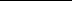 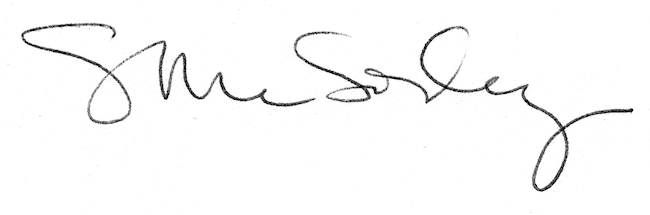 